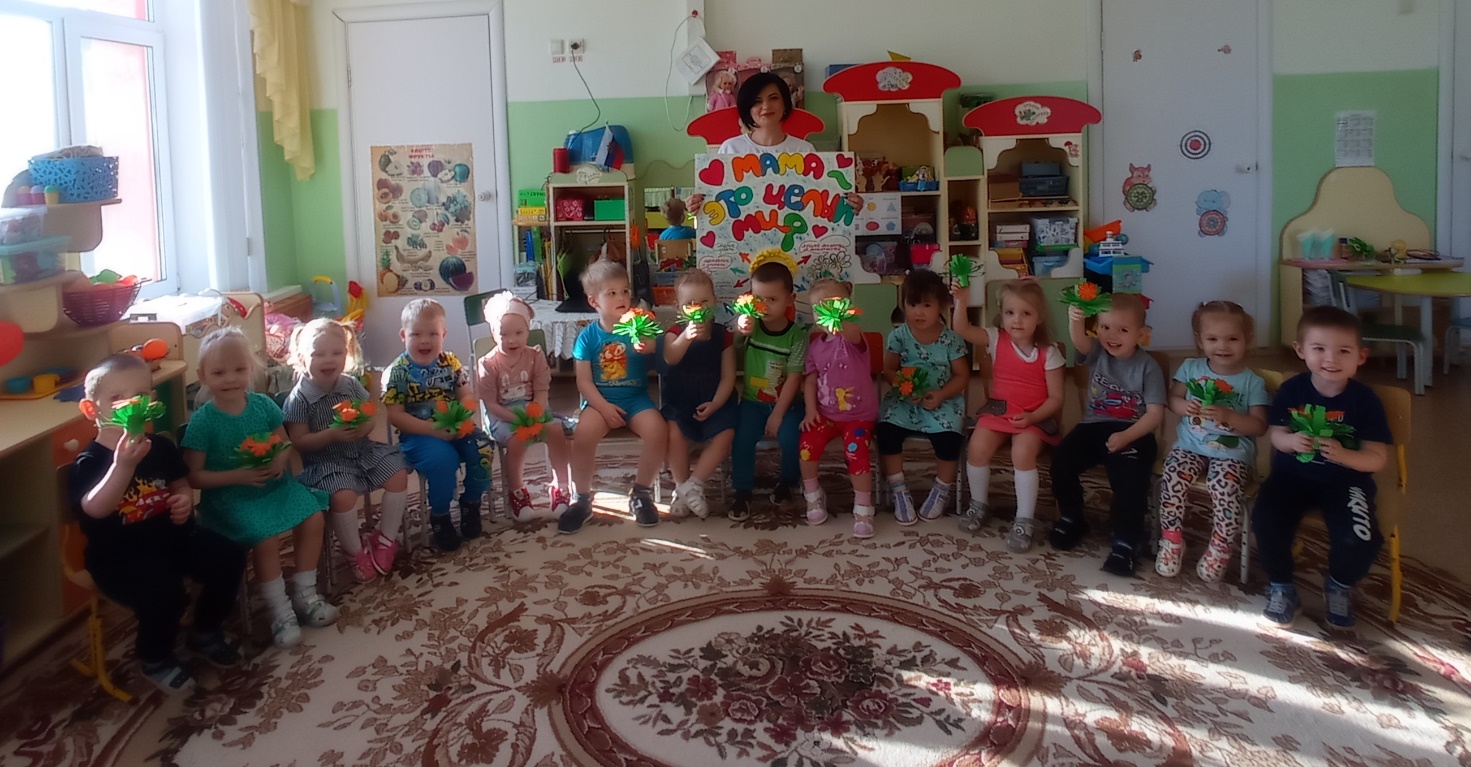 8 марта - день особенный,
День радости и красоты,
На всей земле он дарит женщинам.
Свои улыбки и цветы.
Международный женский день 8 марта - это замечательный праздник, который наполняет мир добрыми улыбками, искренними признаниями в любви нашим мамам, бабушкам, сестрам. Нет ничего лучше на этом свете ласкового прикосновения материнских рук, их мудрого доброго слова. Они создают уют в доме, наполняют жизнь своих родных и близких любовью, несут красоту и нежность, согревают душевным теплом, делятся своим позитивом и вдохновляют на победы.    Мероприятие, посвященное этому первому весеннему празднику в детском саду  в младшей группе «Ягодка» прошло в торжественной и радостной атмосфере. Маленькие детишки с большим удовольствием участвовали в таком прелестном празднике: они очень трогательно и мило читали стихи о маме и бабушке, очень искренне, непосредственно и с любовью пели песни, с удовольствием участвовали в играх «Собери цветы для мамы», «Помоги собрать клубочки для бабушки», весело танцевали задорные танцы. Малыши подарили любимым мамочкам цветы, сделанные своими руками. Праздник доставил всем много радости и приятных впечатлений.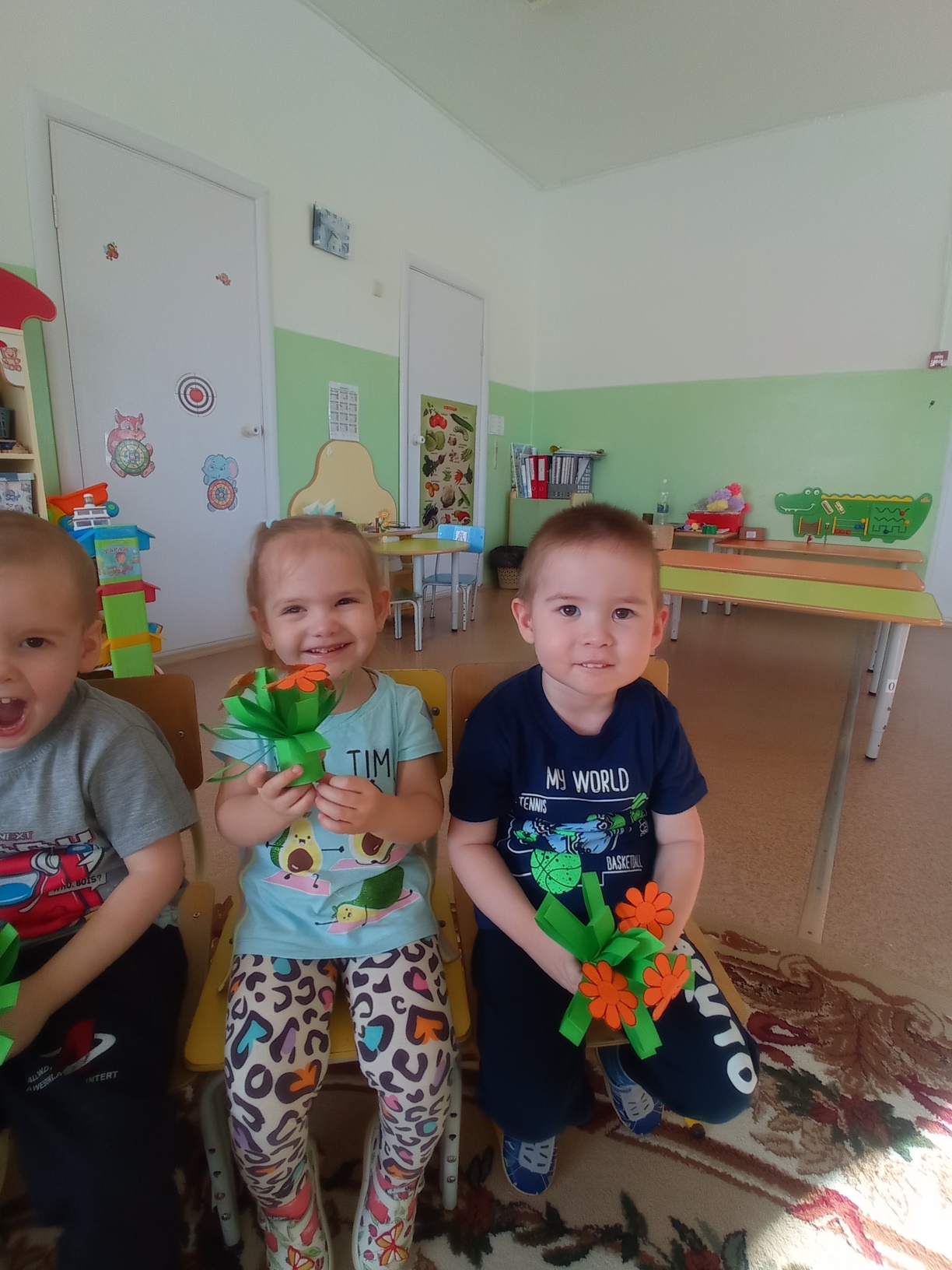 	Подготовила воспитатель: Шишигина Ю.А.